市川市市民マナーサポーター任用申込書申込日：　　　　年　　月　　日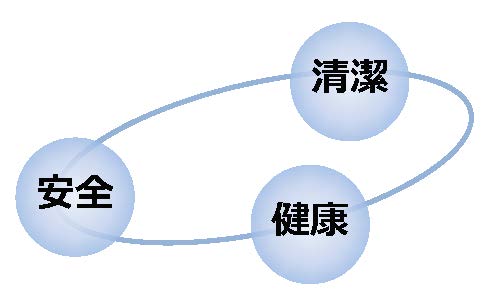 フリガナ１．氏 名２．住 所〒    　 －       ３．連絡先電　話　　　　　－　　　　　　　－携　帯　　　　　－　　　　　　　－４．生年月日昭和 ･ 平成　　　年　　　月　　　日５．活動場所(例)　JR本八幡駅前等